СОВЕТ ДЕПУТАТОВ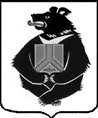 СРЕДНЕУРГАЛЬСКОГО СЕЛЬСКОГО ПОСЕЛЕНИЯ Верхнебуреинского муниципального районаХабаровского краяРЕШЕНИЕот 06.12.2019 № 68с.Средний УргалО принятии решения о внесении изменений в устав Среднеургальского сельского поселения Верхнебуреинского муниципального района Хабаровского краяВ связи с принятием Федеральных законов от 02.08.2019 № 283-ФЗ «О внесении изменений в Градостроительный кодекс Российской Федерации и отдельные акты Российской Федерации», от 26.07.2019 № 228-ФЗ  «О внесении изменений в статью 40 Федерального закона «Об общих принципах организации местного самоуправления в Российской Федерации» и  статью 13.1 Федерального закона «О противодействии коррупции»», в целях приведения Устава Среднеургальского сельского поселения Верхнебуреинского муниципального района Хабаровского края в соответствие с действующим законодательством, Совет депутатов Среднеургальского сельского поселения  Верхнебуреинского муниципального района Хабаровского края РЕШИЛ:1. Принять решение Совета депутатов Среднеургальского сельского поселения Верхнебуреинского муниципального района Хабаровского края от 06.12.2019 № 570 «О внесении изменений в устав Среднеургальского сельского поселения Верхнебуреинского муниципального района Хабаровского края.2. Главе Среднеургальского сельского поселения Верхнебуреинского муниципального района Хабаровского края в порядке, установленном частями 1, 3 статьи 3 Федерального закона от 21.07.2005 № 97-ФЗ «О государственной регистрации уставов муниципальных образований» обеспечить направление соответствующих документов в Главное управление Министерства юстиции Российской Федерации по Хабаровскому краю и Еврейской автономной области для проверки и государственной регистрации.Председатель Совета депутатов                              П.С.ЗахарченкоГлава сельского поселения	 П.С.Захарченко	РС 0068